Publicado en Madrid el 05/08/2020 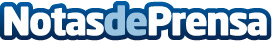 IGC TECNOS Y Mercedes Benz avanzan juntos hacia la movilidad eléctricaIGC TECNOS, especializada en soluciones para energía y movilidad sostenible, ha instalado una red de cargadores para vehículos eléctricos centrada en la gama eléctrica de Mercedes Benz en PortugalDatos de contacto:Manuel NavarroResponsable de comunicación677437113Nota de prensa publicada en: https://www.notasdeprensa.es/igc-tecnos-y-mercedes-benz-avanzan-juntos Categorias: Internacional Nacional Telecomunicaciones Automovilismo Industria Automotriz Innovación Tecnológica Sector Energético http://www.notasdeprensa.es